         CENA CHEBU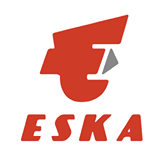 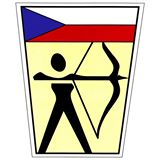  Terčová liga 3. kolo - reflexní luk- pohár ČLS - č. 7Všeobecná ustanoveníPořadatel:	Lukostřelecký klub Eska ChebTermín:	sobota 17. července 2021Místo konání:	Lukostřelecká střelnice, Koželužská 30, 350 02 Cheb                                           Činovníci:	ředitel závodu:		Vladislav Podracký		hlavní rozhodčí:		rozhodčí:		Jana Vejražková, Alan VejražkaPřihlášky:	jmenovité přihlášky svých členů a kapitána zašlou oddíly a                                        kluby do 9. 7. 2021 na adresu info@eska-cheb.czRozlosování:		provede pořadatel 15. 7. 2021, informace o rozlosování budou zveřejněny v systému rcherzUbytování:	pořadatel nezajišťujeStravování:	bude zajištěno formou bufetu v prostoru střelniceStartovné:	jednotlivci              	500 Kč 	družstva		   	300 Kč   Technická ustanoveníPředpis:		závodí se podle pravidel WA, Soutěžního řádu ČLS a podle ustanovení tohoto rozpisuSestavy:                    	WA 720  70 m, OS ligových družstev,                                      WA 720  70 m, 60 m, 50 mKategorie:	muži, ženy, junioři, juniorky, kadeti a kadetkyDivize:		reflexní luk, kladkový luk, holý lukStartují:		řádně přihlášení lukostřelci s platnou střeleckou licencíČasový rozvrhSobota:	17. července 202108:30 – 09:00  	prezentace závodníků09:00	schůzka kapitánů09:15	slavnostní zahájení09:15 – 09:30	kontrola nářadí09:30 – 10:00	trénink10:00	zahájení závodu30 min. po ukončení kvalifikace proběhne eliminační část soutěže ligových družstevpo skončení celého programu závodu bude vyhlášení výsledků          Pohárový závod – pohár ČLS – závod č. 7Všeobecná ustanoveníPořadatel:	Lukostřelecký klub Eska ChebTermín:	neděle 18. července 2021Místo konání:	Lukostřelecká střelnice, Koželužská 30, 350 02 Cheb                                           Činovníci:	ředitel závodu:		Vladislav Podracký		hlavní rozhodčí:		rozhodčí:		Jana Vejražková, Alan VejražkaPřihlášky:	jmenovité přihlášky svých členů a kapitána zašlou oddíly a                                       kluby do 8. 7. 2021  na adresu info@eska-cheb.czRozlosování:		provede pořadatel 16.7.2021, informace o rozlosování budou zveřejněny v systému rcherzUbytování:	pořadatel nezajišťujeStravování:	bude zajištěno formou bufetu v prostoru střelniceStartovné:	jednotlivci              	500 Kč 	družstva		   	300 Kč              Technická ustanoveníPředpis:		závodí se podle pravidel WA, Soutěžního řádu ČLS a podle ustanovení tohoto rozpisuSestavy:                       WA 720  70 m, 60 m, 50 m. 30 m                                     ŽWA 720  40/30 m. 30/20 mKategorie:	muži, ženy, junioři, juniorky, kadeti, kadetky, žáci a žákyněDivize:		reflexní luk, kladkový luk, holý lukStartují:		řádně přihlášení lukostřelci s platnou střeleckou licencíČasový rozvrhNeděle:	18. července 202108:30 – 09:00  	prezentace závodníků09:00	schůzka kapitánů09:15	slavnostní zahájení09:15 – 09:30	kontrola nářadí09:30 – 10:00	trénink10:00	zahájení závodupo skončení celého programu závodu bude vyhlášení výsledkůUpozornění:                 	všichni závodníci startují na vlastní nebezpečíZÁVOD JE POŘÁDÁN ZA PODPORY MĚSTA CHEB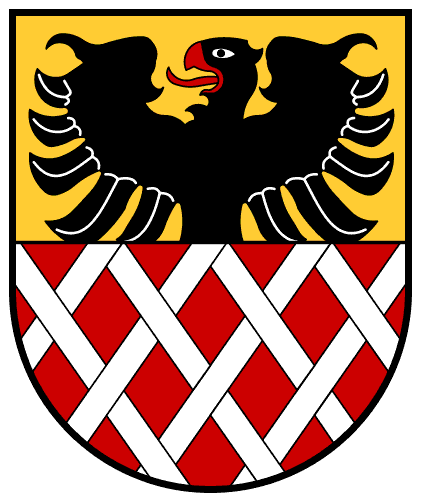 Pro účastníky závodu jsou připraveny hodnotné cenyV Chebu dne 8 .6. dubna 2021		                   Pavel Smažík st.